REPUBLICA DE COLOMBIAJUZGADO SEGUNDO PENAL DEL CIRCUITO ESPECIALIZADO DE EXTINCION DE DOMINIO DE ANTIOQUIA Medellín, 18 de octubre de 2016 Oficio Nº 140							Rad. Nº: 2016 00013 00Señores:CENTRO DE DOCUMENTACIÓN JUDICIAL DE LA RAMA JUDICIAL –CENDOJ-Email: soportepaginaweb@cendoj.ramajudicial.gov.co  - info@cendoj.ramajudicial.gov.coCalle 12 No. 7 – 65 Bogotá D.C.Asunto. Solicitud publicación edicto en página webEn atención a lo dispuesto en auto del 19 de septiembre hogaño, comedidamente me permito solicitar su valiosa colaboración para que disponga la publicación del edicto que se anexa, en un la página web de esta entidad, de conformidad con lo establecido en el artículo 140 de la Ley 1708 de 2014.En igual sentido solicito que la publicación de este edicto, sea divulgado desde el 20 al 26 de octubre de 2016, durante los días hábiles, toda vez, que debe coincidir con el término que permanecerá fijado en la secretaria del Despacho.Así mismo, que una vez realizada la publicación en debida forma, expida la respectiva constancia.Anexo lo anunciado.Atentamente,Cordialmente,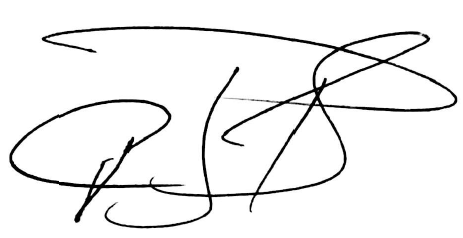 CLARA INES SANCHEZ PRIETO SecretaríaREPUBLICA DE COLOMBIAJUZGADO SEGUNDO PENAL DEL CIRCUITO ESPECIALIZADO DE EXTINCION DE DOMINIO DE ANTIOQUIA Medellín, 18 de octubre  de 2016 Oficio Nº 141							Rad. Nº: 2016 00013 00Señores:FISCALIA GENERAL DE LA NACIÓN – SUBDIRECCIÓN DE GESTIÓN DOCUMENTALEmail: jur.notificacionesjudiciales@fiscalia.gov.coCalle 22 B No. 52 – 01 Ciudad SalitreBogotá D.C.Asunto. Solicitud publicación edicto en página webEn atención a lo dispuesto en auto del 19 de septiembre hogaño, comedidamente me permito solicitar su valiosa colaboración para que disponga la publicación del edicto que se anexa, en un la página web de esta entidad, de conformidad con lo establecido en el artículo 140 de la Ley 1708 de 2014.En igual sentido solicito que la publicación de este edicto, sea divulgado desde el 20  al 26 de octubre de 2016, durante los días hábiles, toda vez, que debe coincidir con el término que permanecerá fijado en la secretaria del Despacho.Así mismo, que una vez realizada la publicación en debida forma, expida la respectiva constancia.Anexo lo anunciado.Cordialmente,CLARA INES SANCHEZ PRIETO Secretaría